Name________________________
 	   Date___________                  #_____ 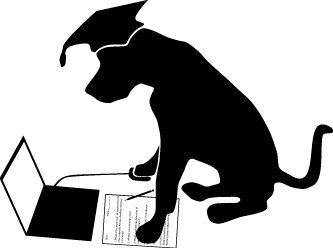                                                    3rd Grade Math Basic Test 4 - http://www.prepdog.org/3rd/3mb4.htm
Total correct:  ____/23Draw a calendar of this month.  Mark the days that you do not go to school with an “X”.  Make sure you label the days of the week and number each day.  Mark today with the word “TODAY”.  Mark your favorite school day with a large “F”.  Ask your teacher how many days are in this month.http://www.prepdog.org/3rd/3mb4.htm                                                                                         Prepdog.org- copyright 2014                                                                              #AnswerShow me how your brain works.  Explain or sketch how you solved the problem.Understanding1.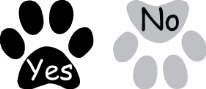 2.3.4.5.6.7.8.9.10.11.12.13.14.15.16.17. 18.19.20.21.22.23.